Politické režimyPrůvodce studiem – studijní předpoklady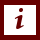 Materiál je určen posluchačům oboru Veřejná správa a sociální politika kombinovaného studia Slezské univerzity v Opavě v prostředí IS SLU.V nahrávce je vysvětlen termín „politický režim“, jsou uvedeny obecné e tohoto pojmu a dále jsou uvedeny i hlavní oblasti, na něž se pojem politický režim vztahuje. Nahrávka se dále soustředí na hlavní typy demokratických režimů: parlamentní, poloprezidentský (semiprezidentský) a prezidentský režim. Základní předpoklady: znalosti základů společenských věd a historie. Přístup do IS SLU a základní orientace v IS SLU výhodou, základní počítačová gramotnost zejména v oblasti používání internetu.Rychlý náhled studijního materiálu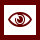 Video – 1. část se zaměřuje na definici termínu „politický režim“. Vychází z několika nejrozšířenějších definic. Zaměřuje se také na jejich vysvětlení a také kritiku. Nahrávka se také soustředí na teoretické vymezení hlavních typů demokratických režimů. Cíle STUDIJNÍHO MATERIÁLU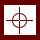 Přiblížení pojmu politický režim. Uvedení a vysvětlení hlavních znaků nejrozšířenějších demokratických politických režimů. Klíčová STUDIJNÍHO MATERIÁLU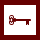 Demokracie, politický režim, prezidencializmus, semiprezidencializmus, parlamentarizmus. Čas potřebný ke studiu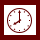 Stopáž studijního materiálu: 25:11 min.Doporučený čas ke studiu v IS SU: cca. 45 min.doporučená literatura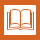 HUNTINGTON, Samuel P.: Třetí vlna. Demokratizace na sklonku dvacátého století. Brno 2008.VOMLELA, Lukáš. Základy politické vědy a regionální politiky, Fakulta veřejných politik, Slezská univerzita v Opavě. Opava, 2020 – vložit do ISŘÍCHOVÁ, Blanka: Přehled moderních politologických teorií. Praha 2000.Další zdroje – rozšiřující literaturaBALÍK, Stanislav - KUBÁT, Michal. Teorie a praxe totalitních a autoritativních režimů. Praha 2004. CABADA, Ladislav - KUBÁT, Michal a kol. Úvod do studia politické vědy. Praha 2004.CABADA, Ladislav – CHARVÁT, Jakub – STULÍK, Ondřej: Současná komparativní politologie. Klíčové koncepty. Plzeň-Praha 2015. DOČEKALOVÁ, Pavla - ŠVEC, Kamil. Úvod do politologie. Praha 2010. HLOUŠEK, Vít – KOPEČEK, Lubomír – ŠEDO, Jakub. Politické systémy. Brno 2011. ŘÍCHOVÁ, Blanka: Úvod do současné politologie. Srovnávací analýza demokratických politických systémů. Praha 2002.Režim v politologii představuje hodnotově neutrální pojem a je používán k pojmenování aspektu politického systému. Politický režim je považován „za normativní subsystém politického systému. V nejširším chápání obsahuje všechny hodnoty a systémové principy, strukturu autorit, formální i neformální pravidla politické hry a z nich vyplývající závislosti mezi subjekty politiky.“ Součástí politického režimu není pouze obsah těchto norem, ale také skutečnost, jak normy vznikají a jakým způsobem jsou vykonávány. Politické normy se týkají těchto oblastí:získávání politické mociorganizace politické rivalitystruktury nejvyšších orgánů státní mocidělby mocipřijímání závazných rozhodnutí rozdělování statků a závazkůexekvování (vykonávání) politické odpovědnosti	Tyto normy společně vytvářejí závazná pravidla hry, které jsou platné v každém politickém systému. Normy mohou mít formální a neformální podobu. Ústava, zákony a další normativní akty obsahují formální podobu politických norem. Neformální politické normy jsou tvořeny respektovanými politickými zvyklostmi. Akceptace politických norem a politického režimu stabilizuje samotný politický systém. V politických systémech, kde tato akceptace ze strany politických aktérů chybí, může dojít ke konfliktům a k vážnému narušení jejich stability. Dvojí akceptace politického režimu vytvářejí dva druhy legitimity: ideologickou (týká se podpory nejzákladnějších politických hodnot přítomných v politickém systému jako např. demokracie, svoboda, atd.) a strukturální (přesvědčení o legálnosti a zákonnosti jednotlivých politických norem). Čtyři základní pojetí režimů:demokratické a autokratickékonsensuální (konsociační) a majoritní (westminsterské)parlamentní a prezidentské autoritativní a totalitní Typologie politických režimů. 	Následující klasifikace je provedena na základě norem, které regulují strukturu nejvyšších státních orgánů a upravují vztahy mezi nimi. Sledována jsou především dvě kritéria. 1) Jakým způsobem dochází k dělbě moci mezi moc zákonodárnou a moc výkonnou. 2) Povaha vztahů a propojení mezi exekutivními a legislativními institucemi. Pro pochopení politických režimů je rovněž nutné se zabývat politickými stranami a stranickými systémy v jednotlivých politických systémech. Politické strany představují velmi důležité aktéry, jejichž role je klíčová a může ovlivnit povahu politického systému, v němž působí. 	Na základě těchto kritérií můžeme demokratické politické režimy rozdělit do tří základních typů:parlamentní režimprezidentský režim poloprezidentský režimDalším specifickým případem je švýcarský režim, který typologicky nespadá ani do jedné z uvedených kategorií.Parlamentní režim 	Tento režim patří k nejčastějším typům politických systémů. „Je založen na úzké spolupráci mezi exekutivou a legislativou, což je označováno jako sdílení moci. Vazba spočívá v závislosti vlády na parlamentní podpoře, neboť parlament má možnost sesadit vládu tím, že jí vysloví nedůvěru.“ Vláda disponuje právem účastnit se legislativní činnosti parlamentu, což spolu s odpovědnosti exekutivy vůči legislativnímu tělesu tvoří základní prvky parlamentního režimu. Hlava státu má možnost jen za určitých okolností parlament rozpustit. Parlamentní režim odděluje funkci hlavy státu (kterou může plnit prezident nebo dědičný panovník) od funkce předsedy vlády. Hlava státu představuje spíše slabšího aktéra, jenž je spíše arbitrem politických sporů, reprezentuje stát navenek a plní řadu ceremoniálních funkcí. V čistém parlamentarizmu je prezident volen parlamentem, nebo kolegiem volitelů, přičemž mnohé země nepřímou volbu hlavy státu opustily. Hlava státu jmenuje premiéra a na jeho návrh formálně jmenuje jednotlivé ministry. Vláda musí požádat parlament o vyslovení důvěry. Skutečnou výkonnou mocí disponuje vláda. Parlament může vládě udělit tzv. votum důvěry, kdy jí vyjadřuje svou podporu, nebo votum nedůvěry. V tomto případě je vláda nucena podat demisi.  Většina parlamentních režimů podléhá nejrůznějším modifikacím, které je vzdalují od čistého parlamentarizmu. Na základě těchto modifikací můžeme vymezit další typy. 1) Podle vztahů mezi vládou a parlamentem se setkáváme s premiérským parlamentarizmem, kde vláda výrazně převažuje nad parlamentem. 2) Parlamentarizmus s převahou zákonodárného sboru je typ, kde naopak převažuje parlament nad vládou. 3) Mezi těmito typy se nachází tzv. stranicky kontrolovaný parlamentarizmus, kde politické strany sehrávají klíčovou roli. Parlamentní režimy můžeme rovněž rozdělit podle vztahu premiéra k ostatním členům vlády a to na: „prvního nad nerovnými: (hlavní představitel výkonné moci je vůdcem strany, který takřka nemůže být sesazen parlamentním hlasováním, protože poslanci jsou jeho stranickými podřízenými a podle svého uvážení jmenuje a odvolává členy kabinetu),prvního mezi nerovnými: (nemusí být oficiálním vůdcem strany, přesto ho parlament sesadí jen stěží, mění složení svého kabinetu, ale sám zůstává), prvního mezi rovnými: (stojí a padá se svými ministry, má nad nimi malou kontrolu a musí akceptovat takové složení své vlády, které mu je vnuceno).“Prezidentský režim	Dalším typ představuje prezidentský režim, který je postaven na odlišných principech, než je tomu u parlamentního režimu. Výkonná moc a zákonodárná moc jsou od sebe striktně odděleny a obě jsou situovány v odlišných rovinách. Parlament má v legislativní oblasti velmi silné pravomoci, ale v oblasti exekutivy nemá žádné podstatné nástroje. Prezident je hlavou státu a zároveň plní funkci předsedy vlády. Je jediným disponentem výkonné moci, ale nemá žádné zákonodárné možnosti. Prezident jmenuje jednotlivé členy vlády a ostatní úředníky, kteří realizují jeho politiku. Mandát získává hlava státu v přímých volbách. Jednotliví členové vlády nezískávají důvěru v parlamentu, ale jsou odpovědni pouze prezidentovi. Parlament proto nemůže odvolat člena vlády. Prezident nemá možnost rozpustit parlament a ani se nemůže nijak podílet na jeho činnosti. Nemá možnost svolat zasedání parlamentu a nemá zákonodárnou iniciativu. 	Pro vzájemnou kontrolu obou hlavních složek moci, tzn. zákonodárné a výkonné, byl zaveden tzv. systém brzd a protivah (checks and ballances), který představuje vzájemné omezování se moci zákonodárné výkonné a soudní. Prezident pro řadu svých rozhodnutí musí získat souhlas parlamentu a parlament pro některé své návrhy zákonů, které schválil, musí získat souhlas prezidenta. Velkou roli v prezidentském režimu sehrávají politické strany a podoba stranického systému. Poloprezidentský systém	Poloprezidentský systém kombinuje rysy parlamentarizmu a prezidencializmu. Nejsilnějším aktérem je prezident, který je volen v přímých volbách. Vykonává funkci hlavy státu a šéfa exekutivy. Na rozdíl od prezidentského režimu se o výkonnou moc dělí s vládou, v jejímž čele stojí premiér. Prezident disponuje nejvýznamnějšími ústavními pravomocemi a v rozhodovacím procesu se stává nejdůležitějším aktérem. Vláda je politicky odpovědná parlamentu. V případě, že premiér a prezident patří k odlišným politických či stranickým táborům nastává období tzv. kohabitace, (nuceného soužití). V tomto období dochází k souboji o pravomoci mezi prezidentem a premiérem a dochází k určitému oslabení postavení prezidenta. V případech, kdy ke kohabitaci nedojde, je dělba moci prováděna v prezidentův prospěch. Premiér a jednotliví ministři jsou jmenováni prezidentem, ale vláda nese politickou odpovědnost vůči parlamentu. Prezident není odpovědný parlamentu a může parlament rozpustit. „Vláda má na chod parlamentu výjimečně velký vliv a je v legislativním procesu značně zvýhodněna, protože vládní návrhy zákonů mají přednost. Proces tvorby práva je rozdělen na oblast zákonodárnou, svěřenou parlamentu, a oblast reglementační, odevzdanou vládě.“ Pedagogicko didaktické poznámkyPrůvodce studiemObory 0312 – Politické vědy a občanská výchova. Po prostudování této kapitoly a shlédnutí videa budou studenti seznámeni s problematikou výzkumu politických režimů a s jich hlavními znaky. Jsou zde uvedeny definice jednotlivých pojmů a zapojení studentů do úkolů, či zodpovězení otázek, které se týkají daného tématu. Průvodní listy jsou logicky seřazeny pro vhodný přehled jednotlivých kapitol pro studenty a odpovídají tématům v prezentaci i ve videích.Úkol k zamyšlení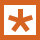 Co se Vám vybaví pod pojmem politický režim?Co se Vám vybaví pod pojmem prezidencializmus?Kontrolní otázky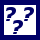 1. Uveďte znaky prezidencializmu.2. Co je to systém brzd a protivah? Korespondenční úkol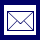 Stručně popište základní mechanizmy parlamentního režimu. Je tento typ režimu vhodný pro země, které procházejí procesem demokratizace? Které rysy má český politiký systém shodný s „čistým“ parlamentarizmem? BALÍK, Stanislav - KUBÁT, Michal: Teorie a praxe totalitních a autoritativních režimů. Praha 2004. CABADA, Ladislav - KUBÁT, Michal a kol.: Úvod do studia politické vědy. Praha 2004.CABADA, Ladislav – CHARVÁT, Jakub – STULÍK, Ondřej: Současná komparativní politologie. Klíčové koncepty. Plzeň-Praha 2015. DOČEKALOVÁ, Pavla - ŠVEC, Kamil: Úvod do politologie. Praha 2010. HLOUŠEK, Vít – KOPEČEK, Lubomír – ŠEDO, Jakub: Politické systémy. Brno 2011. HUNTINGTON, Samuel P.: Třetí vlna. Demokratizace na sklonku dvacátého století. Brno 2008.ŘÍCHOVÁ, Blanka: Přehled moderních politologických teorií. Praha 2000. ŘÍCHOVÁ, Blanka: Úvod do současné politologie. Srovnávací analýza demokratických politických systémů. Praha 2002.ŽENÍŠEK, Marek: Přechody k demokracii v teorii a praxi. Plzeň 2006.Přehled dostupných ikonPozn. Tuto část dokumentu nedoporučujeme upravovat, aby byla zachována správná funkčnost vložených maker. Tento poslední oddíl může být zamknut v MS Word 2010 prostřednictvím menu Revize/Omezit úpravy.Takto je rovněž omezena možnost měnit například styly v dokumentu. Pro jejich úpravu nebo přidávání či odebírání je opět nutné omezení úprav zrušit. Zámek není chráněn heslem.Čas potřebný ke studiuCíle kapitolyKlíčová slova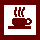 Nezapomeňte na odpočinekPrůvodce studiem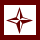 Průvodce textemRychlý náhled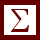 Shrnutí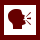 Tutoriály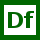 Definice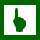 K zapamatování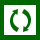 Případová studie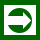 Řešená úloha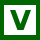 VětaKontrolní otázkaKorespondenční úkol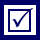 Odpovědi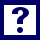 Otázky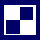 Samostatný úkolDalší zdroje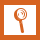 Pro zájemceÚkol k zamyšlení